Олимпиада по высшей и элементарной математике «Эрудит»1 курсВычислите пределНайдите функцию f(x), если известно, что .Найдите неизвестное значение a,  при котором один из корней уравнениясовпадает с корнем уравнения .Исследуйте решение системы при всех значениях параметра Даны три точки с координатами A (-3,5,4), B (2, 7, 1) и C (-1,0,1). Определите, что является пересечением следующих геометрических мест точек:1) множество точек, равноудаленных от точек A и B;2) множество точек, равноудаленных от лучей AB и AC;3) множество точек, находящихся от прямой BC на том же расстоянии, что и точка A.Пространственное тело расположено между двумя параллельными плоскостями. Одна из граней, лежащая в плоскости , задана уравнением , а вторая грань, лежащая в плоскости  , определена уравнением . Прямые, соединяющие соответственные точки граней, образуют боковую поверхность. Определите вид тела, найдите объем и площадь полной поверхности.Найдите восьмизначное число *34*154*, где вместо * нужно подставить соответствующие цифры, делящееся на 198.У Чиполлино было четыре ящика, синий, зеленый, красный и оранжевый. Из них был 1 маленький, 1 средний и 2 больших. Он поставил их по возрастанию, затем поменял средние ящики местами. Потом Чиполлино поменял маленький и средний ящики местами и разместил их в обратном порядке. В результате ящики оказались расположены в таком порядке: оранжевый, синий, зеленый и красный. Определите, какой ящик какого размера?2-5 курс1. Вычислите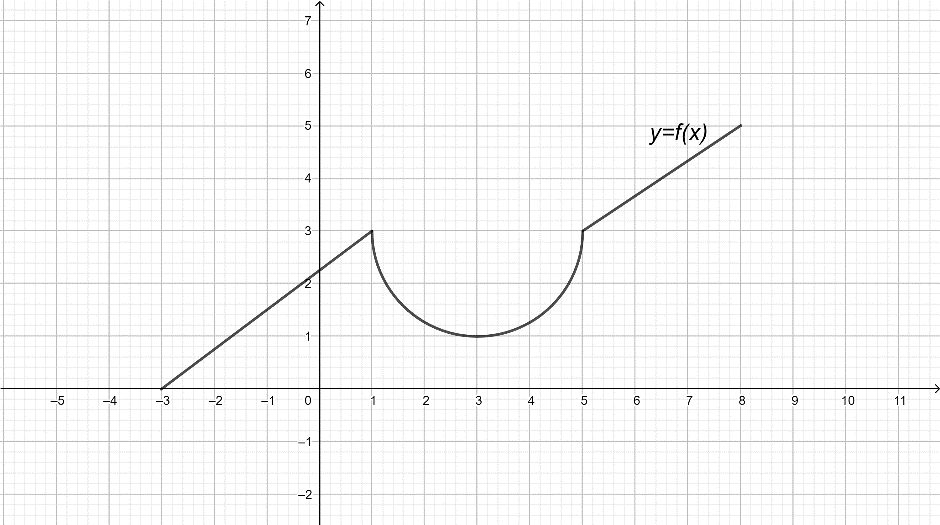 2. Вычислите сумму , если .3. Найдите объем куба, если расстояние между непересекающимися диагоналями двух смежных граней куба равно d.4.  - прямоугольник.  О - произвольная точка в пространстве, не  лежащая в плоскости прямоугольника. Докажите, что.5. Найдите все решения системы6. Найдите все действительные корни многочлена 3 и докажите, что других действительных корней у многочлена нет.7. У Зимушки есть бочки с солеными, маринованными и сушеными снежками. Количество бочек с солеными снежками на 50% больше, чем бочек с сушеными, а бочек с сушеными на 30% меньше, чем маринованных. Сколько всего бочек со снежками у Зимушки, если соленых снежков 21 бочка?8. Найдите восьмизначное число *12*276*, где вместо * нужно подставить соответствующие цифры, делящееся на 198.